				FESTALLOR EDUCATION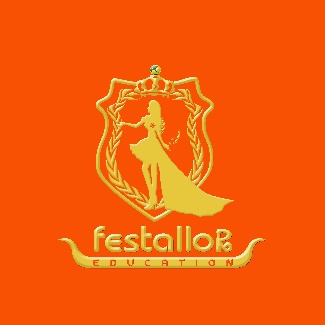 				www.festallor-edu.comwww.facebook.com/FestallorEducationค่าใช้จ่ายที่จำเป็น ต่อผู้สมัครหนึ่งคน-   ค่า Visa (Visitor visa) = $150 (กรณีสมัครภายนอกประเทศออสเตรเลีย)                            = $380 (กรณีสมัครภายในประเทศออสเตรเลีย)-   ค่าบริการช่วยเหลือการกรอกแบบฟอร์ม และค่าบริการทำ Visa ทาง Internet (Online Processing) มีสองกรณีดังนี้	= $350 กรณีที่ผู้สมัครไม่เคยไปต่างประเทศมาก่อน= $400 กรณีที่ผู้สมัครเคยไปต่างประเทศมาก่อนค่าบริการนี้เป็นการันตีค่ะ หากวีซ่าไม่ผ่านทางเราจะคืนค่าบริการตรงส่วนนี้ให้ 30% เช่นหากจ่ายไป $400 และวีซ่าไม่ผ่าน จะได้คืน $120 ค่ะ หากวีซ่าผ่านแล้ว เข้ามาในประเทศออสเตรเลีย และรู้สึกอยากเรียนกับสถาบันของออสเตรเลีย โดยอยากสมัครวีซ่านักเรียนต่อกับทางเรา เราจะคืนเงินในส่วนของวีซ่าท่องเที่ยวให้ 50% โดยนำเงินส่วนนี้ไปเป็นส่วนลดตอนที่สมัครวีซ่านักเรียนค่ะ-   ค่าแปลเอกสาร ต่อหนึ่งหน้า (สามารถไปแปลที่อื่นได้) = $20 ต่อหน้า-   ค่าแปล GTE (Question for travelling) กรณีเขียนเป็นภาษาไทย (ไม่สามารถไปแปลที่อื่นได้) = $40 ต่อหน้า* อัตราแลกเปลี่ยนตอนนี้อยู่ที่ 24 บาท ต่อ 1$** ค่าบริการการเพิ่มเติมสำหรับเก็บข้อมูลอัตลักษณ์บุคคล, ค่าตรวจสุขภาพ นักเรียนต้องไปจ่ายเองที่ VFS และโรงพยาบาล*** กรณีต่อ Visa ภายหลัง ตอนที่อยู่ออสเตรเลีย จะงดเว้นค่า แปลเอกสาร ค่าเก็บข้อมูลอัตลักษณ์บุคคล และค่าตรวจสุขภาพตัวอย่างค่าใช้จ่าย หากต้องการมาต่างออสเตรเลียครั้งเดียว และไม่เคยไปต่างประเทศมาก่อนค่าบริการ $300 บวกกับค่าวีซ่า $150 และมีเอกสารที่ต้องแปล 5 หน้า $100 รวมค่าใช้จ่ายประมาณ = $550 หรือ 13,200 บาท เป็นต้นค่ะ*** ปรติวีซ่าท่องเที่ยวหากมี statement ต่ำกว่า 1 แสนบาท โอกาสที่ผ่านค่อนข้างจะมีน้อยค่ะเอกสารในการสมัครบัตรประจำตัวประชาชนทะเบียนบ้านหนังสือเดินทาง (Passport)ใบเปลี่ยนชื่อทั้งหมด (ถัามี)ใบรับรองผลการเรียนตั้งแต่ ม.6 หรือ transcriptวีซ่าเก่าที่เคยมีมาทั้งหมดแสกนวันเข้าออกประเทศต่างๆ ที่มีการประทับตราใน passport ทั้งหมดที่มีโฉนดที่ดิน 1 ชุด (ถ้ามี สามารถใช้ของสามีภรรยา หรือพ่อกับแม่ได้)หลักฐานการทำงานทั้งหมดที่มีหลักฐานทางการเงิน แบงค์การรันตี หรือ statement (ต้องมี สามารถมีเท่าไหร่ก็ได้)หน้าแรกของบัตรเครติด พร้อมกับระบุวงเงินรวมของแต่ละบัตร (ถ้ามี)ใบจดทะเบียนการค้า หรือใบรับรองของบริษัท (กรณีเป็นบริษัทของตนเอง หรือเป็นหุ้นส่วน)*** เอกสารทั้งหมด หากมีภาษาอังกฤษให้แนบภาษาอังกฤษ พร้อมทั้งต้นฉบับมาด้วย*** เอกสารที่เป็นต้นฉบับต้องแสกนสีเท่านั้น*** เอกสารต้นฉบับและสำเนาทั้งหมด ห้าม เซนต์สำเนาถูกต้อง และห้ามขีด หรือกาบนเอกสารหากต้องการสมัคร กรุณาเตรียมเอกสารเป็นไฟล์สี PDF แล้วส่งมาที่ festallor.education@gmail.comหากต้องการสมัครวีซ่าท่องเที่ยวกรุณากรอกข้อมูลดังต่อไปนี้ชื่อ นามสกุล :Full Name :หมายเลขบัตรประชาชน :ID Number :หมายเลขพาสปอร์ต :Passport Number :ที่อยู่ตามทะเบียนบ้าน :Residential address in the usual country of residence :สถานที่เกิดตามสูติบัตร :Place of birth : วันเดือนปีเกิด :Date of birth :เพศ :Sex :สัญชาติ :Nationality :ชื่ออื่น (กรณีที่เคยเปลี่ยนชื่อมา รบกวนระบุชื่อที่ผ่านมาทั้งหมด) :other names :หมายเลขโทรศัพท์ (+66) :Phone number with country code :สถานภาพการสมรสโสดหย่าร้างหม้ายสมรส: ระบุ ชื่อ-นามสกุล คู่สมรสอื่นๆ โปรดระบุ เช่นแต่งงานแต่ไม่ได้จดทะเบียน เป็นต้น :แหล่งเงินสนับสนุน (ระบุได้มากกว่า 1 )เงินส่วนตัวจากครอบครัวรัฐบาลหน่วยงาน โปรดระบุ :อื่นๆอีเมล์ :Email :ชื่อ-นามสกุลบิดา :Father :วันเกิดบิดา :Father’s date of birth :มารดา :Mother :วันเกิดมารดา :Mother’s date of birth :มีพี่น้องหรือไม่ ถ้ามีโปรดระบุ ชื่อ-นามสกุล และวันเดือนปีเกิดของพี่น้องทุกคน	มี	ไม่มีคนที่ 1 ชื่อ นามสกุล :Full Name :วันเดือนปีเกิด :Date of birth :คนที่ 2 ชื่อ นามสกุล :Full Name :วันเดือนปีเกิด :Date of birth :คนที่ 3ชื่อ นามสกุล :Full Name :วันเดือนปีเกิด :Date of birth :คนที่ 4 ชื่อ นามสกุล :Full Name :วันเดือนปีเกิด :Date of birth :คนที่ 5ชื่อ นามสกุล :Full Name :วันเดือนปีเกิด :Date of birth :คนที่ 6 ชื่อ นามสกุล :Full Name :วันเดือนปีเกิด :Date of birth :คนที่ 7 ชื่อ นามสกุล :Full Name :วันเดือนปีเกิด :Date of birth :คนที่ 8ชื่อ นามสกุล :Full Name :วันเดือนปีเกิด :Date of birth :มีภรรยา และลูกหรือไม่ ถ้ามีโปรดระบุ ชื่อ-นามสกุล และวันเดือนปีเกิดของทุกคน	มี	ไม่มีคนที่ 1 ชื่อ นามสกุล :Full Name :วันเดือนปีเกิด :Date of birth :ความสัมพันธ์กับผู้สมัครคนที่ 2 ชื่อ นามสกุล :Full Name :วันเดือนปีเกิด :Date of birth :ความสัมพันธ์กับผู้สมัครคนที่ 3ชื่อ นามสกุล :Full Name :วันเดือนปีเกิด :Date of birth :ความสัมพันธ์กับผู้สมัครคนที่ 4 ชื่อ นามสกุล :Full Name :วันเดือนปีเกิด :Date of birth :ความสัมพันธ์กับผู้สมัครคนที่ 5ชื่อ นามสกุล :Full Name :วันเดือนปีเกิด :Date of birth :ความสัมพันธ์กับผู้สมัครผู้ติดต่อกรณีฉุกเฉินชื่อ นามสกุล :Full Name :วันเดือนปีเกิด :Date of birth :หมายเลขโทรศัพท์ (+66) :Phone number with country code :ที่อยู่:Address:ความสัมพันธ์กับตัวผู้สมัคร :ผู้สมัครมีสมาชิกในครอบครัวของคุณหรือญาติพี่น้องในออสเตรเลียหรือไม่?		มี	ไม่มีโปรดระบุลำดับพี่น้องที่อยู่ในออสเตรเลียผู้สมัครเคยไปต่างประเทศก่อนหรือไม่? (รวมถึงออสเตรเลีย)		เคย	ไม่เคยโปรดระบุทุกประเทศที่ไปและวันเวลาที่ไปอย่างละเอียด	1.	2.	3.	4.		5.ผู้สมัครมีหรือเคยมีวีซ่าจากประเทศอื่น ๆ หรือไม่?				มี	ไม่มีโปรดระบุประเทศที่ไป	1.			2.			3.			4.				5.ผู้สมัครเคยถูกปฏิเสธวีซ่ามาก่อนหรือไม่?					เคย	ไม่เคยโปรดระบุประเทศที่ปฏิเสธ	1.			2.			3.			4.				5.ผู้สมัครได้อาศัยอยู่ในบางประเทศนานกว่า 90 วันแบบต่อเนื่องหรือไม่?			เคย	ไม่เคยโปรดระบุประเทศที่ไปอยู่	1.			2.			3.			4.				5.ผู้สมัครมีประวัติอาชญากรรมหรือไม่?					มี	ไม่มีผู้สมัครมีโรคประจำตัวหรือไม่?						มี	ไม่มีโปรดระบุโรค		1.			2.			3.			4.				5.ระยะเวลาที่ต้องการมาท่องเที่ยว :วันเดือนปีที่คาดว่าจะมา :ประวัติการศึกษาจากล่าสุดอันดับที่ 1ระดับการศึกษา :Degree of Qualification :วิชาเอก :Major :ชื่อสถาบัน:Institution Name :ประเทศที่จบ :Country of Institution :วันที่สำเร็จการศึกษา :Date of Completion :อันดับที่ 2ระดับการศึกษา :Degree of Qualification :วิชาเอก :Major :ชื่อสถาบัน:Institution Name :ประเทศที่จบ :Country of Institution :วันที่สำเร็จการศึกษา :Date of Completion :อันดับที่ 3ระดับการศึกษา :Degree of Qualification :วิชาเอก :Major :ชื่อสถาบัน:Institution Name :ประเทศที่จบ :Country of Institution :วันที่สำเร็จการศึกษา :Date of Completion :อันดับที่ 4ระดับการศึกษา :Degree of Qualification :วิชาเอก :Major :ชื่อสถาบัน:Institution Name :ประเทศที่จบ :Country of Institution :วันที่สำเร็จการศึกษา :Date of Completion :ประวัติการทำงานอันดับที่ 1ชื่อหน่วยงาน :Organization Name :ที่อยู่ของหน่วยงาน:Organization Address :ตำแหน่ง :Position :วันที่เริ่ม และ ออกงาน :Start Date and End Date :อันดับที่ 2ชื่อหน่วยงาน :Organization Name :ที่อยู่ของหน่วยงาน:Organization Address :ตำแหน่ง :Position :วันที่เริ่ม และ ออกงาน :Start Date and End Date :อันดับที่ 3ชื่อหน่วยงาน :Organization Name :ที่อยู่ของหน่วยงาน:Organization Address :ตำแหน่ง :Position :วันที่เริ่ม และ ออกงาน :Start Date and End Date :อันดับที่ 4ชื่อหน่วยงาน :Organization Name :ที่อยู่ของหน่วยงาน:Organization Address :ตำแหน่ง :Position :วันที่เริ่ม และ ออกงาน :Start Date and End Date :ทำไมถึงเลือกใช้บริการของ Festallor Eduction: คุณอนุญาตให้ Festallor Education ใช้คำ รูปภาพ หรือชื่อของคุณเพื่อโปรโมตเว็บไซต์ของเราหรือไม่อนุญาตไม่อนุญาต